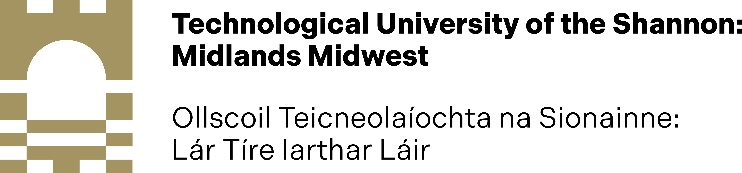 GS30: APPLICATION FOR APPROVAL FOR NEW POSTGRADUATE RESEARCH PROJECT 2023 – 2026SECTION A: To be completed by the Principal SupervisorResearch Applicant DetailsFunding If no, please explain when the funding commences and how long it will continue for:StipendIf the candidate will be in receipt of a stipend from TUS or from any other source, please provide the requisite information below. If they are not in receipt of a stipend, please skip to the next item:Please confirm the availability of the resources that are necessary for this project and if any additional resources are required, please state below:SECTION B: Project OverviewPlease provide an overview of the project in the form of an abstract (maximum 500 words). Please detail the main thesis idea, the key methodologies used and the main aims and objectives of the study.SECTION C: Details of Specialist Training Programmes (if applicable)Do you envision that the candidate will access specialist research training programmes to complete their studies (outside of the standard research modules offered by TUS)? Yes  No If so, can they source this training within TUS? Yes  No If you answered no to the last question, at which institution(s) can they do the training?___________________________What is the estimated cost of the training? (total, in euro) ___________________________Is there budget available in your grant to cover this training? Yes  No SECTION D: Supervisory Panel DetailsPlease provide full details of the project’s supervisory panel. Please include a full CV for each supervisory panel member.Principal SupervisorCo - SupervisorCo - SupervisorMentor supervisor (if applicable)SECTION E: Supervisory Panel DeclarationsSECTION F: To be completed by the Chairperson of the Faculty Research Committee (FRC)This application was considered by the Faculty Research Committee, and it was agreed (please tick the relevant box as appropriate)SECTION G: To be completed by the Dean of Graduate Studies, Head of the Graduate SchoolAll personal information gathered will be processed in accordance with TUS privacy statements.Section A to be completed by the Principal SupervisorSections B, C, D and E to be completed by the Principal Supervisor in conjunction with co-supervisor and mentor supervisor (if applicable)Section F to be completed by the Chairperson of the Faculty Research Committee (FRC) and the Head of Department/Dean of FacultySection G to be completed by the Dean of Graduate Studies, Head of the Graduate SchoolForenameSurnameEmail addressFull title of Research ProgrammePlease state the campus where you are based Has this project been funded?If so, please state the full name of the funding body.Please state the full funding call titleTotal amount of funding received (in euro)Upon which programme type do you wish to recruit a student?Master of Arts Master of Business Master of Engineering Master of Science Masters tracking PhD Doctor of Philosophy Master of Arts Master of Business Master of Engineering Master of Science Masters tracking PhD Doctor of Philosophy Will the student be registered as full-time or part-time?Full time Part time Full time Part time What Faculty and Department shall the student be registered with?What is the project’s ISCED code?Will the student be associated with any research group, centre or institute?If you answered yes to the preceding question, please state which group, centre or institute they will be associated with.Upon which TUS campus shall the student be based primarily?What are the students’ proposed start date and finish date?(day/month/year)Will the available funding cover the entire duration of the project?Yes No Proposed Amount of Research Stipend (per annum)Number of stipend payments dueDuration of funding (Start Date/End Date)Cost Centre of Funding (If unknown please contact research finance for information)DetailsConsumablesFacilities/EquipmentStaffOther NamePositionOrganisation, Faculty and DepartmentQualificationsPublications (list max of 3 most relevant/recent)NamePositionOrganisation, Faculty and DepartmentQualificationsPublications (list max of 3 most relevant/recent)NamePositionOrganisation, Faculty and DepartmentQualificationsPublications (list max of 3 most relevant/recent)NamePositionOrganisation, Faculty and DepartmentQualificationsPublications (list max of 3 most relevant/recent)Declaration to be signed by each member of the Supervisory PanelI, the undersigned, declare that:I have read and am aware of my responsibilities under the Research Degree Programme Regulations. I understand the duties and responsibilities attaching to the role of Supervisor. I confirm my intention to supervise the research applicant in accordance with the research policies and procedures of TUS.    I have received/will attend (please delete as appropriate) training in Postgraduate Research Management and Supervision and Research Integrity. I understand that all personal data provided will be used for assessment of the application and registration of the research degree programme and research applicant and processed in accordance with the TUS Employee Privacy StatementSignature of Principal Supervisor: ___________________________Date: ___________________________Print Name of Principal Supervisor: ___________________________Signature of Co-Supervisor: ___________________________Date: ___________________________Print Name of Co-Supervisor: ___________________________Signature of Co-Supervisor: ___________________________Date: ___________________________Print Name of Co-Supervisor: ___________________________Signature of Mentor Supervisor: ___________________________Date: ___________________________Print Name of Mentor Supervisor: ___________________________To submit the application to Postgraduate Studies and Research Subcommittee for approvalThat further information is required (if applicable, please stipulate)Not to approve the applicationSignature of Chairperson of the Faculty Research Committee:___________________________Date: ___________________________Signature of Head of Department/Dean of Faculty:___________________________Date: ___________________________Supervisory Panel is appropriate and aligns with research regulationsYes No Document has been signed by all partiesYes No Signature of Dean of Graduate Studies, Head of the Graduate School___________________________Date: ___________________________